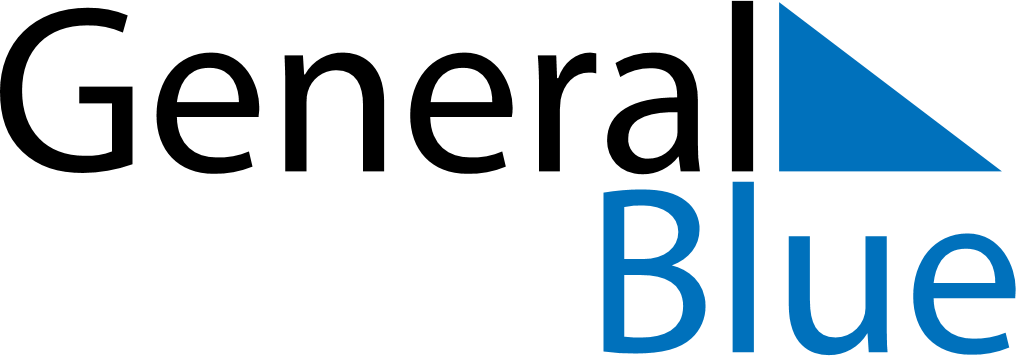 January 2021January 2021January 2021January 2021ColombiaColombiaColombiaSundayMondayTuesdayWednesdayThursdayFridayFridaySaturday112New Year’s DayNew Year’s Day345678891011121314151516Epiphany1718192021222223242526272829293031